PEPSI MAX® LANCE LA CAMPAGNE  MONDIALE GENIUSZaventem– 29 avril, 2015 – #GENIUS : L’été promet d’être incroyable grâce à la nouvelle campagne Genius de Pepsi Max. Aujourd’hui a été lancé mondialement le premier spot de campagne « Night Football » via internet pour tous les fans. Le message subliminal s’adresse à chacun d’entre nous : donnez une tournure insolite et imprévue à un événement somme toute banal et créez l’expérience ultime. Afin de donner vie au concept ‘Genius’, Pepsi a mis en place une campagne numérique basée sur les medias sociaux en association avec des animations séparées. Avec, comme mise en bouche, “Night Football”, la campagne Pepsi MAX®  Genius met en scène un groupe d’amis qui vivent la plus fabuleuse nuit de football de toute leur existence. Last but not least : avec le slogan «  Reach to the Max » comme fil rouge, Vincent Kompany et Pepsi Belgique ont décidé de poursuivre leur partenariat pour les deux années à venir.  PEPSI MAX® : MAXIMUM TASTE, NO SUGAREn collant au plus près des passions des fans (musique, sport et technologie), la campagne Pepsi MAX® Genius donne un nouvel élan au positionnement de la marque. «  Pepsi MAX® est le produit phare de notre gamme. Ce délicieux cola rafraîchissant combine goût ultime, absence de sucre et odyssée numérique, » affirme  Kristin Patrick, Senior Vice President et Chief Marketing Officer, PepsiCo Global Beverage Brands. « Avec la campagne ‘Genius’, nous pénétrons dans l’univers des fans de Pepsi, que l’imprévu rend encore plus fort. »« Night Football », le premier épisode d’une série de récits ‘Genius’, montre un groupe d’amis passionnés de foot s’adonnant à leur sport favori la nuit. Ce qui semble n’être qu’une partie lambda prend très vite une tournure exceptionnelle grâce à un drone qui, inopinément, lance un ballon unique. Ceci donne lieu à une féérie lumineuse, avec des LED éclairant le terrain de façon à ce que chaque mouvement du ballon et des joueurs soit perçu sous un angle de vue original. Le drone fait également fonction d’arbitre et distribue même une carte jaune à un joueur coupable de brutalité. Résultat : une expérience footballistique inédite, truffée de rebondissements. C’est donc d’une manière plus qu’originale que le réalisateur Scott Lyon met en scène  Pepsi MAX® et le football. Pour filmer, il a utilisé des drones et des caméras fixes de façon à ce que le spectateur puisse suivre la rencontre sous tous les angles possibles. Le film a été réalisé en temps reel à Barcelone avec un groupe d’acteurs local. Nous recevons également les réactions authentiques des spectateurs et voisins venus voir quand Pepsi Max a créé cette nuit passionnante, le jeu inventif aux effets lumineux et du drone.PEPSI MAX® ET VINCENT KOMPANY : REACH TO THE MAXPour Julien Galand, Marketing Manager Pepsi Benelux, cette nouvelle campagne est le point de depart pour mettre en avant la boisson cola sans sucre en tant que marque : « Pepsi Max a de plus en plus de fans en Belgique. La campagne Genius offre cette saison à nos fans – autant en ligne que hors ligne – une expérience et un contenu unique. »Présent dans tous les festivals en Belgique et en Europe, Pepsi MAX® sera également distribué dans tout le pays sous forme d’échantillons. La nouvelle politique se traduit en outre par des partenariats avec, notamment, le Palais 12, Le Lindbergh et le Beursschouwburg.Avec le slogan « Reach to the Max » comme devise commune, Vincent Kompany apparait comme le partenaire privilégié de Pepsi MAX®. Egérie de la marque, Kompany tiendra le rôle principal de la campagne d’affichage extérieure, intérieure et numérique. Le partenariat entre Vincent Kompany et PepsiCo BeLux a été prolongé de deux ans. L’année dernière, Kompany était le premier footballeur belge à intégrer une campagne mondiale de cette envergure, aux côtés notamment de Leo Messi, Robin van Persie, David Luiz, Sergio Ramos et Sergio Agüero. Pour plus d’informations à propos de Pepsi MAX et de la campagne ‘Genius’ : pepsi.be et facebook.com/PepsiBelgium###Note à l’intention de la rédaction (non destinée à être publiée) : Le communiqué de presse et le matériel photo peuvent être téléchargés via bebble.be. Pour toutes vos questions, commentaires ou réservations d’interviews, adressez-vous à Bebble PR Bebble PRIlse Lambrechts+32 476 98 11 55				Ilse@bebble.beÀ propos de PepsiCo							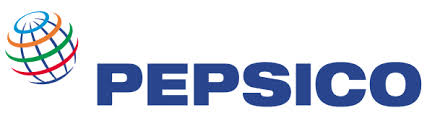 Les produits PepsiCo sont dégustés un milliard de fois par jour dans plus de 200 pays et régions du monde. En 2014, PepsiCo a enregistré un chiffre d’affaires net de plus de 66 milliards de dollars, grâce à son portefeuille de marques complémentaires d’alimentation et de boissons : Frito-Lay, Gatorade, Pepsi, Quaker et Tropicana, etc. Composé d'une large gamme de boissons et de produits alimentaires savoureux, le portefeuille de produits PepsiCo comporte notamment 22 marques phares générant chacune un chiffre d'affaires annuel estimé à plus d'1 milliard de dollars. Au cœur de l’ADN de PepsiCo, le projet Performance With Purpose nous conduit à générer des performances financières de premier ordre, tout en créant une croissance durable de la valeur de l’entreprise. Cela se traduit par : proposer une large gamme de boissons et de produits alimentaires plaisir et sains, réduire au maximum notre empreinte environnementale et nos coûts d'exploitation par l’innovation, offrir à nos collaborateurs un cadre de travail à la fois agréable et sécurisant, et enfin s’investir auprès des communautés locales au sein desquelles nous sommes présents, les soutenir et les respecter. Pour plus d'informations, rendez-vous sur www.pepsico.com. PepsiCo BeLux propose des marques de renom telles que 7UP, Alvalle, Doritos, Duyvis, Gatorade, Lay's, Looza, Mirinda, Mountain Dew, Pepsi, Quaker, Smiths, Snack a Jacks et Tropicana et compte parmi les 8 principales sociétés agroalimentaires de Belgique. En Belgique et au Luxembourg, Pepsico Belux occupe quelque 950 collaborateurs répartis sur trois sites, dont deux usines de production. Pour de plus amples informations, veuillez consulter: www.pepsico.be.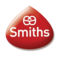 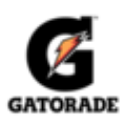 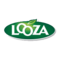 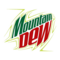 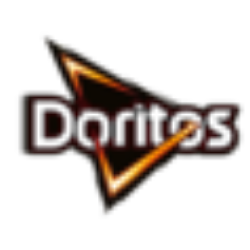 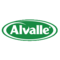 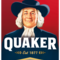 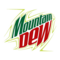 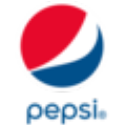 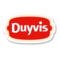 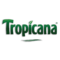 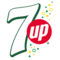 